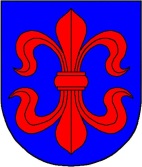 VILKAVIŠKIO RAJONO SAVIVALDYBĖS TARYBASpREndimasDĖL Pritarimo vilkaviškio R. KYBARTŲ VAIKŲ LOPŠELIO-DARŽELIO „ĄŽUOLIUKAS“ 2019 metų veiklos ataskaitai2020 m. gegužės 29 d. Nr. B-TS-404VilkaviškisVadovaudamasi Lietuvos Respublikos vietos savivaldos įstatymo 16 straipsnio 2 dalies 19 punktu, Lietuvos Respublikos biudžetinių įstaigų įstatymo 4 straipsnio 3 dalies 7 punktu, Vilkaviškio rajono savivaldybės tarybos 2015 m. spalio 30 d. Nr. B-TS-186 sprendimu patvirtinto Vilkaviškio rajono savivaldybės tarybos veiklos reglamento 277 punktu, Vilkaviškio rajono savivaldybės tarybos 2020 m. sausio 31 d. sprendimu Nr. B-TS-302 „Dėl biudžetinių ir viešųjų įstaigų, kurių savininkė Vilkaviškio rajono savivaldybė, savivaldybės valdomų įmonių ir organizacijų metinių veiklos ataskaitų rengimo tvarkos aprašo patvirtinimo“ ir atsižvelgdama į Vilkaviškio r. Kybartų vaikų lopšelio-darželio „Ąžuoliukas“ direktoriaus 2020-04-29 raštu Nr. SD-(2.4.)-35 pateiktą ataskaitą, Vilkaviškio rajono savivaldybės taryba n u s p r e n d ž i a:Pritarti Vilkaviškio r. Kybartų vaikų lopšelio-darželio „Ąžuoliukas“ 2019 metų veiklos ataskaitai (pridedama).Šis sprendimas per vieną mėnesį nuo įsigaliojimo dienos gali būti skundžiamas Regionų apygardos administracinio teismo Kauno rūmams (adresu: A. Mickevičiaus g. 8A, Kaunas) Lietuvos Respublikos administracinių bylų teisenos įstatymo nustatyta tvarka.PRITARTAVilkaviškio rajono savivaldybės tarybos2020 m. gegužės 29 d. sprendimu Nr. B-TS-404VILKAVIŠKIO R. KYBARTŲ LOPŠELIO-DARŽELIO „ĄŽUOLIUKAS“2019 METŲ VEIKLOS ATASKAITA2020 m. balandžio 29 d.Vadovo žodis. Vilkaviškio r. Kybartų lopšelis-darželis „Ąžuoliukas“ yra Savivaldybės biudžetinė švietimo įstaiga, įgyvendinanti ikimokyklinio ir priešmokyklinio ugdymo programas.2019 metų pabaigoje lopšelyje-darželyje dirbo 37 darbuotojai, iš kurių 6 darbuotojai dirbo Gudkaimio skyriuje (detali informacija pateikiama 1 lentelėje).1 lentelė. Įstaigos darbuotojų skaičius2019 metais vaikų lopšelyje-darželyje buvo ugdomi 96 vaikai: keturiose ikimokyklinio ugdymo grupėse – 65, priešmokyklinio ugdymo grupėje – 17, Gudkaimio skyriaus mišrioje ikimokyklinio ugdymo grupėje – 14 vaikų. Vaikų skaičiaus palyginimas 2018 m. ir 2019 m. matomas 2 lentelėje.2 lentelė. Vaikų skaičius 2018 m. ir 2019 m. Analizuojant 2018 ir 2019 metų statistinius vaikų skaičiaus kaitos duomenis, galima prognozuoti, kad ateityje ikimokyklinio ir priešmokyklinio amžiaus vaikų skaičius didės arba bent išliks stabilus.Dėl nesusidariusių pradinių klasių komplektų Vilkaviškio rajono savivaldybės tarybos 2019 m. rugpjūčio 23 d. sprendimu Nr. B-TS-133 „Dėl Vilkaviškio r. Kybartų mokyklos-darželio „Ąžuoliukas“ pavadinimo pakeitimo ir nuostatų patvirtinimo“ įstaiga iš mokyklos-darželio reorganizuota į lopšelį-darželį, pakeisti įstaigos nuostatai ir antspaudas. Įstaigos reorganizacija buvo skaudus iššūkis visai įstaigos bendruomenei, nes pasikeitė įstaigos tipas ir paskirtis, sumažėjo pedagogų skaičius.Dar vienas iš didesnių 2019 metų iššūkių buvo pasirengimas Kybartų „Rasos“ specialiosios mokyklos mokinių maitinimo organizavimui, šiam procesui vykdyti reikalingų dokumentų parengimas ir su tuo susijusio viešojo maisto produktų pirkimo organizavimas. Iššūkis įveiktas sėkmingai – parengtas, su Valstybinės maisto ir veterinarijos tarnybos Marijampolės departamentu suderintas ir patvirtintas perspektyvinis penkiolikos dienų valgiaraštis 6–10 metų, 11 metų ir vyresnio amžiaus vaikams, įvykdytas viešasis pirkimas maisto produktams pirkti ir vadovaujantis teisės aktais nuo 2019 m. vasario 2 d. organizuojamas Kybartų „Rasos“ specialiosios mokyklos mokinių maitinimas.Didžiausia įstaigos problema yra neekonomiškas pastatas, kuriam būtina renovacija, jis nusidėvėjęs, sutrupėjęs įvažiavimą į įstaigą ir kiemą dengiantis asfaltas, medžių šaknų iškilnoti, nelygūs, sutrūkinėję, nesaugūs ir neestetiški pasivaikščiojimo takeliai. Nekokybiška įstaigos kiemo danga riboja vaikų fizinės veiklos lauke įvairovę, kelia grėsmę vaikų sveikatai ir saugai.Opi problema lopšelyje-darželyje yra specialistų trūkumas ir mažas Vilkaviškio rajono savivaldybės administracijos patvirtintas logopedo ir psichologo etatų skaičius. Lopšelyje-darželyje ikimokyklinio ugdymo mokytojo 1 etato krūviu ir priešmokyklinio ugdymo mokytojo 0,5 etato krūviu pareigas eina pedagogai, neįgiję ikimokyklinio ir priešmokyklinio ugdymo mokytojo kvalifikacijos. Įstaigoje trūksta logopedo ir psichologo dirbti 0,25 etato krūviais, todėl vaikams ir jų tėvams neužtikrinama profesionali logopedinė ir psichologinė pagalba. Informacija apie įstaigos veiklos tikslų įgyvendinimą.2019 metais buvo įgyvendinami šie įstaigos strateginio ir metinio veiklos plano tikslai: 1. Užtikrinti vaiko gerovę, gerinant įstaigos veiklos kokybę.2. Atnaujinti edukacinę ir materialinę bazę, siekiant pagerinti darbuotojų darbo sąlygas ir užtikrinti saugią fizinę aplinką.Lopšelio-darželio biudžeto duomenų palyginimas pateiktas 3 lentelėje. 3 lentelė. 2018 m. ir 2019 m. įstaigos biudžetasBendras biudžeto lėšų įsiskolinimas 2019 metų gruodžio 31 d. duomenimis – 1 056,87 Eur. 2019 metais ilgalaikio materialiojo turto nebuvo įsigyta. Bendra lopšelio-darželio ilgalaikio materialiojo turto vertė ataskaitinio laikotarpio pabaigoje 301 709,08 Eur. Iš viso ilgalaikio turto nusidėvėjimas 2019 metais – 5 187,91 EUR. Kita informacija.2019 m. vasario 6–7 dienomis, vadovaujantis Lietuvos Respublikos energetikos įstatymo 9 straipsniu ir Valstybinės energetikos inspekcijos prie Energetikos ministerijos kontroliuojamų energetikos objektų, įrenginių patikrinimų metiniu veiklos planu, įstaigoje buvo atliekamas energetikos (elektros ir šilumos) įrenginių techninės būklės patikrinimas. Patikrinimo metu buvo vertinami energetikos įrenginiai ir su šių įrenginių eksploatavimu susiję dokumentai. Nustatyti elektros, šilumos naudojimo įrenginių patikimumo, efektyvumo ir techninės saugos neatitikimai teisės aktams ištaisyti per Valstybinės energetikos inspekcijos prie Energetikos ministerijos nurodyme įvardytą laiką. –––––––––––––––––––––Savivaldybės merasAlgirdas NeiberkaEil.Nr.Bendras darbuotojų skaičius371.Administracijos darbuotojai52.Nepedagoginių darbuotojų skaičius203.Pedagoginių darbuotojų skaičius123.1.Atestuotų pedagogų skaičius103.1.1Mokytojas13.1.2.Vyresnysis mokytojas83.1.3.Kiti pedagogai, kuriems suteikta kvalifikacinė kategorija (vyresnysis socialinis pedagogas)13.2.Neatestuotų pedagogų skaičius22018 m.2019 m.Lopšelio grupė1315Ikimokyklinio ugdymo grupės4350Priešmokyklinio ugdymo grupė1517Gudkaimio skyrius:2514Mišri darželio grupė1714Pradinės klasės:8–1 klasė––2 klasė2–3 klasė4–4 klasė2–Iš viso:9696UždaviniaiVeikla ir pasiektas rezultatas 2019 m.Teikti efektyvią pagalbą ugdytiniams, turintiems specialiųjų ugdymosi poreikių.2019 metais visiems vaikams, turintiems ugdymosi sunkumų, kylančių dėl specialiųjų ugdymosi poreikių ir sveikatos, buvo teikiama individuali pedagogų pagalba, rengiami ir įgyvendinami individualaus ugdymo planai. Vienam ugdytiniui, turinčiam labai didelius specialiuosius ugdymosi poreikius, individualią pagalbą teikė mokytojo padėjėjas. Dėl psichologo ir logopedo trūkumo įstaigoje pagalbos ugdytiniams, turintiems specialiųjų ugdymosi poreikių, efektyvumas vertintinas tik 60 proc.Ugdyti vaikų socialines-emocines kompetencijas ir formuoti sveikos gyvensenos nuostatas.Pedagogai tobulino vaikų socialinio-emocinio intelekto ugdymo srityje reikalingas kompetencijas, įgytas žinias, gebėjimus ir nuostatas taikė kasdienėje veikloje ir įgyvendino „Lions Quest“ programą „Laikas kartu“. Ikimokyklinio ir priešmokyklinio ugdymo grupėse į veiklą buvo integruota Alkoholio, tabako ir kitų psichiką veikiančių medžiagų vartojimo prevencijos programa. Įstaigoje vykdyti 2 projektai, finansuoti Vilkaviškio rajono savivaldybės lėšomis: socializacijos programa „Pažinimo taku, 2019“ (gauta parama 346,5 Eur) ir sveikatos apsaugos srities tęstinis projektas „Sveikas kūnas – šviesios mintys, 2019“ (gauta parama 450 Eur). Projektų metu iškelti tikslai ir uždaviniai įgyvendinti 100 proc. Įgyvendinus socializacijos programą „Pažinimo taku, 2019“, sustiprėjo vaikų emociniai, socialiniai įgūdžiai, kūrybiškumas, savikontrolė ir sveikos gyvensenos įgūdžiai. Buvo vykdomas ankstyvasis profesinis orientavimas ir verslumas, pritrauktas papildomas finansavimas edukacinėms veikloms. Sveikatos apsaugos srities projektas „Sveikas kūnas – šviesios mintys, 2019“ patobulino sveikos gyvensenos ugdymo procesą, pagerėjo vaikų sveikos gyvensenos įpročiai, ugdytiniai susipažino su įvairiomis fizinės veiklos formomis. Už pritrauktas papildomas lėšas įsigyta priemonių, naudojamų vaikų koordinacijos, koncentracijos, smulkiosios motorikos ir komandinio darbo įgūdžiams lavinti. Siekti kiekvieno vaiko individualios ugdymosi pažangos ir organizuoti įvairiapusę pažintinę, edukacinę veiklą.Nuolat analizuoti ikimokyklinio, priešmokyklinio amžiaus vaikų ir pradinių klasių mokinių pasiekimai. Vaikų pasiekimų duomenys buvo kaupiami vaikų pasiekimų aplankuose, aptariami mokytojų tarybos posėdžiuose, su tėvais. Ugdytinių ir mokinių individuali pažanga rodo, kad teikiamas ugdymas buvo kokybiškas ir pateisino lopšelio-darželio bendruomenės lūkesčius. Visi, t. y. 100 proc., ikimokyklinio ir priešmokyklinio amžiaus vaikai pasiekė individualią pažangą pagal Ikimokyklinio amžiaus vaikų pasiekimų apraše ir Priešmokyklinio ugdymo bendrojoje programoje aprašytus gebėjimus.2018–2019 mokslo metais mokydamiesi lietuvių ir anglų kalbų 100 proc. pradinių klasių mokinių pasiekė asmeninę pažangą (20 proc. daugiau nei 2017–2018 m. m.), mokydamiesi matematikos – 57,14 proc. (2 proc. daugiau nei 2017–2018 m. m.), mokydamiesi pasaulio pažinimo – 85,71 proc. (3 proc. mažiau nei 2017–2018 m. m.). Analizuojant Nacionalinio mokinių pasiekimų rezultatus, 2 ir 4 klasės mokinių pasiekimai yra žemesni už šalies mokinių vidurkį.Įstaigoje vyko 6 spektakliai vaikams, 1 koncertas, kuriuose buvo ugdomos įvairios vertybės: draugiškumas, meilė gamtai, sveikatos saugojimas, pagalba kitiems, dosnumas, drąsa ir kt. Visi įstaigos ugdytiniai dalyvavo Palangos zoologijos sodo „Insektariumas“ edukacinėje programoje „Nariuotakojai“. Vaikams buvo organizuotas susitikimas su Lietuvos didžiojo kunigaikščio Vytenio bendrosios paramos logistikos bataliono kariais, iš kurių vaikai mokėsi kario disciplinos ir tvarkos. Įstaigoje viešėjo VVV-Art klubo narė Danguolė Majauskienė, kuri vaikus supažindino su siuvėjo amatu ir demonstravo jiems savo siuvinius. Priešmokyklinės grupės „Boružėlės“ ir ikimokyklinio ugdymo grupės „Drugeliai“ ugdytiniai dalyvavo susitikime su policijos pareigūne Rūta Kairiene. Priešmokyklinio ugdymo grupės „Boružėlės“ ugdytiniai vyko į bendruomenę „Virbalio vartai“ ir dalyvavo Senųjų amatų centro edukacinėje programoje „Plotkelės istorija ir gimimas“.Stiprinti bendradarbiavimą su tėvais ir rūpintis informacijos sklaida apie įstaigos veiklą viešojoje erdvėje. Plėtojant bendradarbiavimą su tėvais ir vykdant sistemingą aktualios informacijos apie įstaigą ir jos veiklą sklaidą, 10 proc. pagerėjo įstaigos bendruomenės pasididžiavimo jausmas lopšeliu-darželiu, lyginant su 2018 metais. Apie įstaigą buvo rašoma lopšelio-darželio „Ąžuoliukas“ tinklavietės „Facebook“ paskyroje, įstaigos interneto svetainėje, Vilkaviškio krašto laikraštyje „Santaka“, Vilkaviškio rajono savivaldybės interneto svetainėje. Buvo organizuojami susirinkimai tėvams ir konferencija „Laimingos vaikystės raktai“, kurioje savo įžvalgomis apie vaikų auginimą ir ugdymą dalijosi Kybartų parapijos klebonas kunigas Vaidotas Labašauskas ir mama, pedagogė Sandra Žemantauskaitė. Lyginant su 2018 metais, tėvų aktyvumas jiems organizuojamuose renginiuose padidėjo 15 proc.Stiprinti bendradarbiavimo ryšius su kitomis švietimo įstaigomis, socialiniais partneriais ir puoselėti įstaigos tradicijas.Palaikytas ir stiprintas bendradarbiavimas su Vilkaviškio rajono švietimo įstaigomis, įgyvendinančiomis ikimokyklinį ir priešmokyklinį ugdymą, ir šalies švietimo įstaigomis, kurias sieja pavadinimas „Ąžuoliukas“, „Ąžuolėlis“, „Ąžuolas“. 2019 m. kovo–balandžio mėnesiais įstaiga organizavo respublikinį projektą-parodą „Broli, sesute, tu auk su manim, glauskis prie ąžuolo savo širdim“, kurio tikslas buvo ugdyti kūrybinius, meninius vaikų gebėjimus, suteikti vaikams žinių apie ąžuolą ir jo naudą, puoselėti įstaigos kultūrą, tradicijas. 2019 m. kovo 19 d. įstaigoje vyko tradicinė šventė „Esu šios žemės vaikas“, skirta paminėti Pasaulinę žemės dieną (kovo 20 d.). Šventėje Vilkaviškio rajono įstaigų, įgyvendinančių ikimokyklinį ir priešmokyklinį ugdymą, pedagogai dalijosi gerąja praktika, vaikai ugdėsi ekologines nuostatas. Sustiprėjo vaikų pagarba gyvajai ir negyvajai aplinkai, pasididžiavimas savo Tėvyne. Organizuojant šiuos renginius 100 proc. įgyvendintas veiklos plano siekis puoselėti savitas įstaigos tradicijas, priimtinas visai bendruomenei.Pasirašyta bendradarbiavimo sutartis su 17 ikimokyklinio ugdymo įstaigų, pavadinimu „Ąžuoliukas“, kurios tikslas – stiprinti bendravimo ir bendradarbiavimo ryšius, organizuojant pedagogų kūrybinius, metodinius susitikimus, seminarus, konferencijas, išvykas, įvairių žanrų renginius, projektus vaikams bei skleisti pozityviąją darbo patirtį. Buvo bendradarbiaujama su Kybartų kultūros centru – lopšelio-darželio pedagogai ir vaikai aktyviai dalyvavo centro organizuotuose renginiuose, valstybinėse šventėse, parengė pasirodymą Kybartų miesto šimtmečio paminėjimo šventei, dalyvavo iškilmingoje eisenoje.Kryptingai tobulinti darbuotojų kvalifikaciją, siekiant bendrųjų ir dalykinių kompetencijų ūgties.Vadovaujantis Lietuvos Respublikos švietimo įstatymu, Pedagogų profesijos kompetencijų aprašu ir Darbuotojų veiklos vertinimo tvarkos aprašu, patvirtintu įstaigos direktoriaus 2017 m. balandžio 20 d. įsakymu Nr. V-48, visiems darbuotojams buvo sudarytos sąlygos ir galimybės tobulinti savo kompetencijas, aktyviai dalyvauti lopšelio-darželio gyvenime priimant sprendimus ir įgyvendinant svarbiausius įstaigos tikslus ir uždavinius. Įgyvendintas strateginiame plane numatytas siekis per metus įstaigoje organizuoti bent du kvalifikacijos tobulinimo renginius. 2019 m. spalio 29 d. pedagogai, pagalbos mokiniui specialistai patobulino inovatyvumo bei kūrybiškumo kompetencijas įstaigoje organizuotame seminare „Kūrybiškumas – kaip auklėtojo ir ugdytojo kompetencija ir gyvenimo būdas“. Visi įstaigos darbuotojai 2019 m. spalio 25 d. dalyvavo priešgaisrinės saugos, civilinės saugos ir krovinių tvarkymo rankomis neformaliojo profesinio mokymo programoje. Darbuotojai atnaujino jau turimas žinias ir susipažino su teisės aktų pasikeitimais ir reikalavimais. Galima sakyti, kad pedagogų teisė per metus kelti kvalifikaciją ne mažiau kaip 40 val. iš dalies buvo užtikrinta, nes kiekvienas pedagogas kvalifikacijos tobulinimo renginiuose dalyvavo vidutiniškai 38,75 val. per metus, t. y. 1,2 karto daugiau nei 2018 metais.Pagerinti darbuotojų darbo sąlygas ir įstaigos fizinę ugdymosi aplinką. 2019 m. pagerintos darbuotojų darbo sąlygos – 35 proc. atnaujintos jų darbo vietos. 40 proc. pagerinta lopšelio-darželio fizinė ugdymo(si) aplinka. Atnaujintas ir papildytas virtuvės inventorius ir įranga, pakeisti sekretoriaus ir sveikatos ir maitinimo organizatoriaus kabinetų rašomieji stalai, į ikimokyklinio ugdymo grupes nupirkti 4 kompiuteriai ir 3 lazeriniai spausdintuvai, kompiuterizuota meninio ugdymo pedagogo darbo vieta – nupirktas nešiojamasis kompiuteris. Atnaujintos lauko edukacinės erdvės skatina vaikų patirtinį mokymąsi, kūrybiškumą, norą tyrinėti. Lopšelio-darželio galerijoje įrengta manipuliacinių sienelių erdvė, skatinanti vaikų kūrybiškumą, savarankiškumą, padedanti vystyti motoriką bei vizualinę koordinaciją, mokytis spalvų ir formų. Atliktas priešmokyklinio ugdymo grupės „Boružėlės“ rūbinės kapitalinis remontas, kuris 35 proc. pagerino grupės ugdomąją aplinką. Atnaujintas sportinis inventorius, grupių baldai, grupės papildytos ugdymo priemonėmis, įvairiais, žaislais ir žaidimais, konstruktoriais. Lopšelio-darželio bendruomenei buvo organizuota advento popietė su daugiaspalviu, įvairių pomėgių menininku Virgilijumi Bespalovu. Menininkas skaitė savo poeziją, skaitymus paįvairino gitaros muzikos intarpais ir dainomis, pasakojo savo gyvenimo epizodus, surengė savo darbų parodą „Varpeliu į tavo širdį“. Šis renginys padėjo 5 proc. pagerinti įstaigos mikroklimatą, lyginant su 2018 metais.Finansavimo šaltiniaiLėšų kiekis 2018 m.Lėšų kiekis 2019 m.Patvirtinti asignavimai biudžetiniams metams345 135,00387 794,00Tame skaičiuje: aplinkos lėšos206 575,00231 940,00Lėšos pavėžėjimui60,0060,00Valstybės biudžeto specialioji tikslinė dotacija ugdymo lėšoms119 500,00134 800,00Specialiųjų programų lėšos19 000,0020 994,00Kitos lėšos (labdara, parama 2 %)434,81279,12